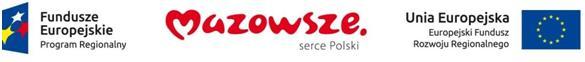 Brochów, dnia 24 października 2022r.GMINA BROCHOW05-088 BrochówZP.273.15.2022Informacja z otwarcia ofert                Gmina Brochów informuje, że w wyniku prowadzonego postępowania o udzielenie zamówienia publicznego o wartości szacunkowej nieprzekraczającej 130.000 złotych pod nazwą:„Cyfrowa Gmina”realizowanego w ramach Programu Operacyjnego Polska Cyfrowa na lata 2014-2020 Osi Priorytetowej  V Rozwój cyfrowy JST oraz wzmocnienie cyfrowej odporności na zagrożenia REACT-EU działania 5.1 Rozwój cyfrowy JST oraz wzmocnienie cyfrowej odporności na zagrożenia dotycząca realizacji projektu grantowego „Cyfrowa Gmina” o numerze POPC.05.01.00-00-0001/21-00w dniu 20.10.2022 r. o godz. 12:00 w siedzibie Zamawiającego otwarcia ofert dokonała Komisja do przeprowadzenia postepowania o udzielenie zamówienia publicznego o wartości szacunkowej nieprzekraczającej 130.000 złotych, powołana przez Wójta Gminy Brochów w dniu 19.10.2022 r.W prowadzonym postępowaniu wpłynęły następujące oferty:CZĘŚĆ I:1.1 Oferta nr 1:Verano Monika Kulka	ul. Rembielińska 20 m 3803-352 WarszawaCena brutto: 37.850,00 złCzas reakcji serwisu: 1 dzień roboczyCzas usunięcia awarii/wad/usterki: 1-2 dni roboczeCZĘŚĆ III:2.1 Oferta nr 2:NT Group Systemy Informatyczne Sp. z o.o.ul. Pomorska 6590-218 ŁódźCena brutto: 4.305,00 zł2.2 Oferta nr 3:NetCom Sp. z o.o.ul. Jarzębinowa 22/153-120 WrocławCena brutto: 4.797,00 zł2.3 Oferta nr 3:ProtectIT Sp. zo.o.ul. Wróblewskiego 18 lok. 60693-578 ŁódźCena brutto: 4.108,20 zł2.4 Oferta nr 4:EHO Consulting Elżbieta Horodyska-Olczakul. Warszawska 12809-540 SannikiCena brutto: 1.399,00 złW pozostałych częściach nie złożono ofert. Dziękuję za złożenie ofert i zapraszam do dalszej współpracy.WÓJT      Piotr Szymański